АннотацияВ документе приведена инструкция по проведению садовыми товариществами голосований с использованием платформы обратной связи.Для проведения голосования председатель товарищества должен опубликовать голосование.Принять участие в голосовании могут пользователи, включенные в Реестр участников соответствующего товарищества. Создание голосованияГолосование товарищества создается председателем товарищества в личном кабинете.Личный кабинет председателя товарищества: https://pos.gosuslugi.ru/og/login. Создание голосования включает следующие шаги:Создание карточки голосования товарищества, включая:Заполнение общих сведений о голосовании товарищества;Заполнение блока с вопросами;Редактирование сведений, внесенных в карточку голосования товарищества (при необходимости);Публикация голосования товариществаТакже, председатель товарищества может удалить карточку не опубликованного голосования.Для создания голосования председатель товарищества должен выполнить следующие действия:Зайти на платформу обратной связи и выбрать раздел Товарищества – Голосования товариществ и нажать кнопку «Создать голосование» (Рисунок 1).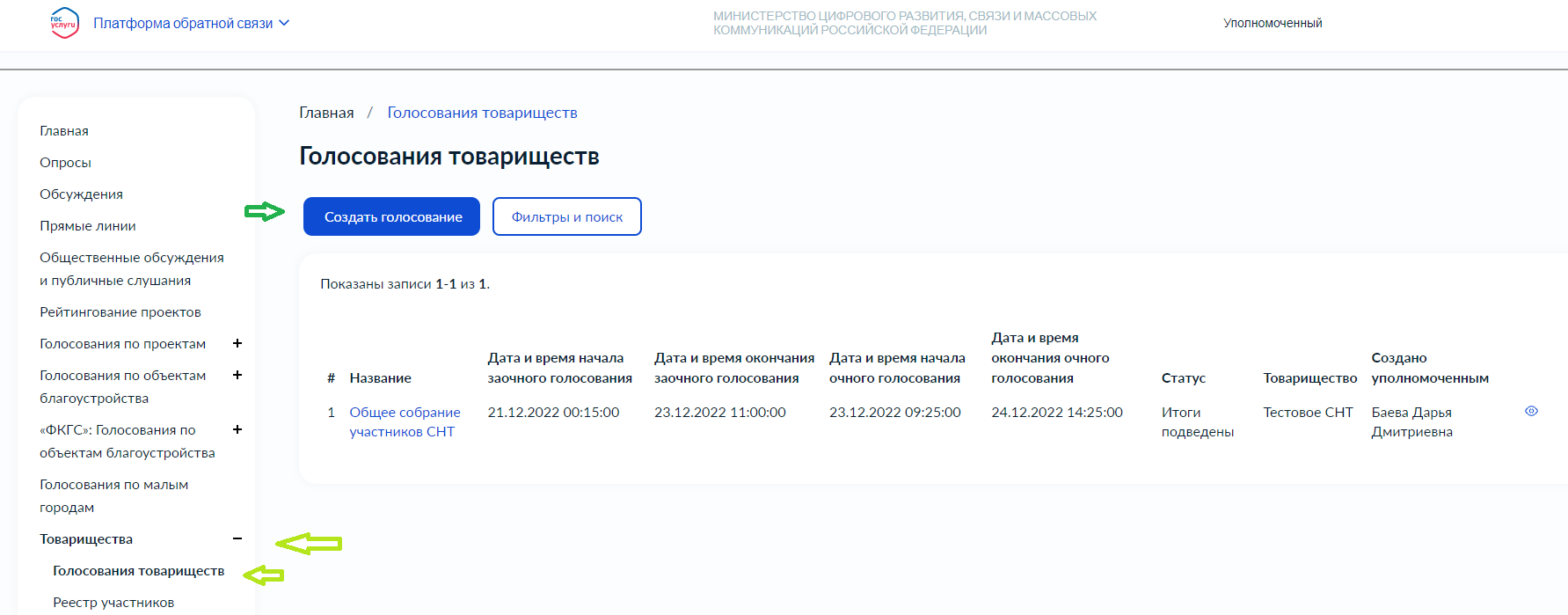 Рисунок 1. Создание голосованияВ карточке создания голосования заполнить общие сведения о голосовании товарищества: указать товарищество (выбирается из выпадающего списка), указать название и описание голосования, указать дату и время проведения заочного и очного голосования, прикрепить документы (при необходимости) (Рисунок 2).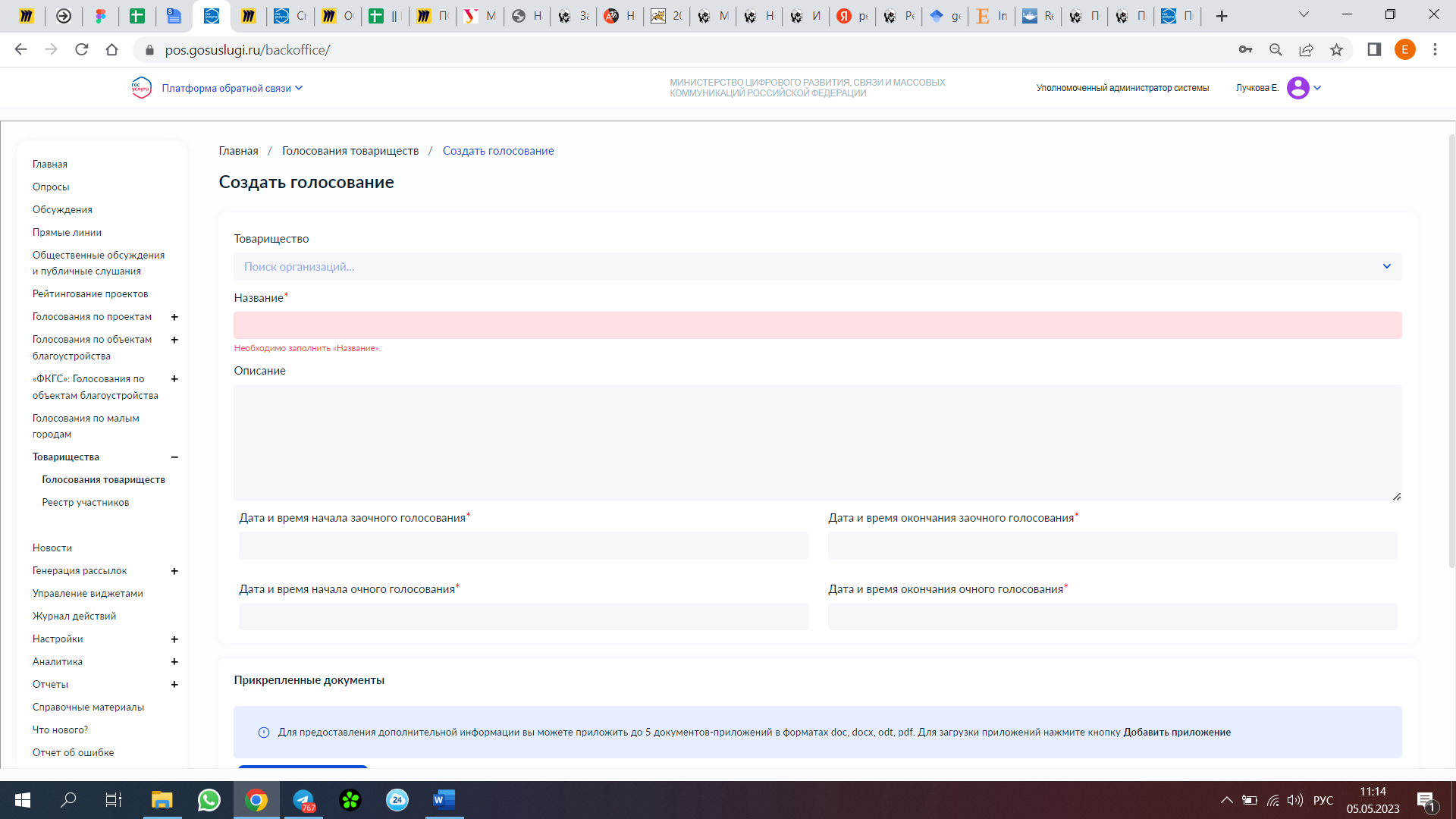 Рисунок 2. Карточка создания голосования. Общие сведения о голосованииПосле заполнения общих сведений заполнить блок с вопросами (Рисунок 3) и нажать кнопку «Сохранить». 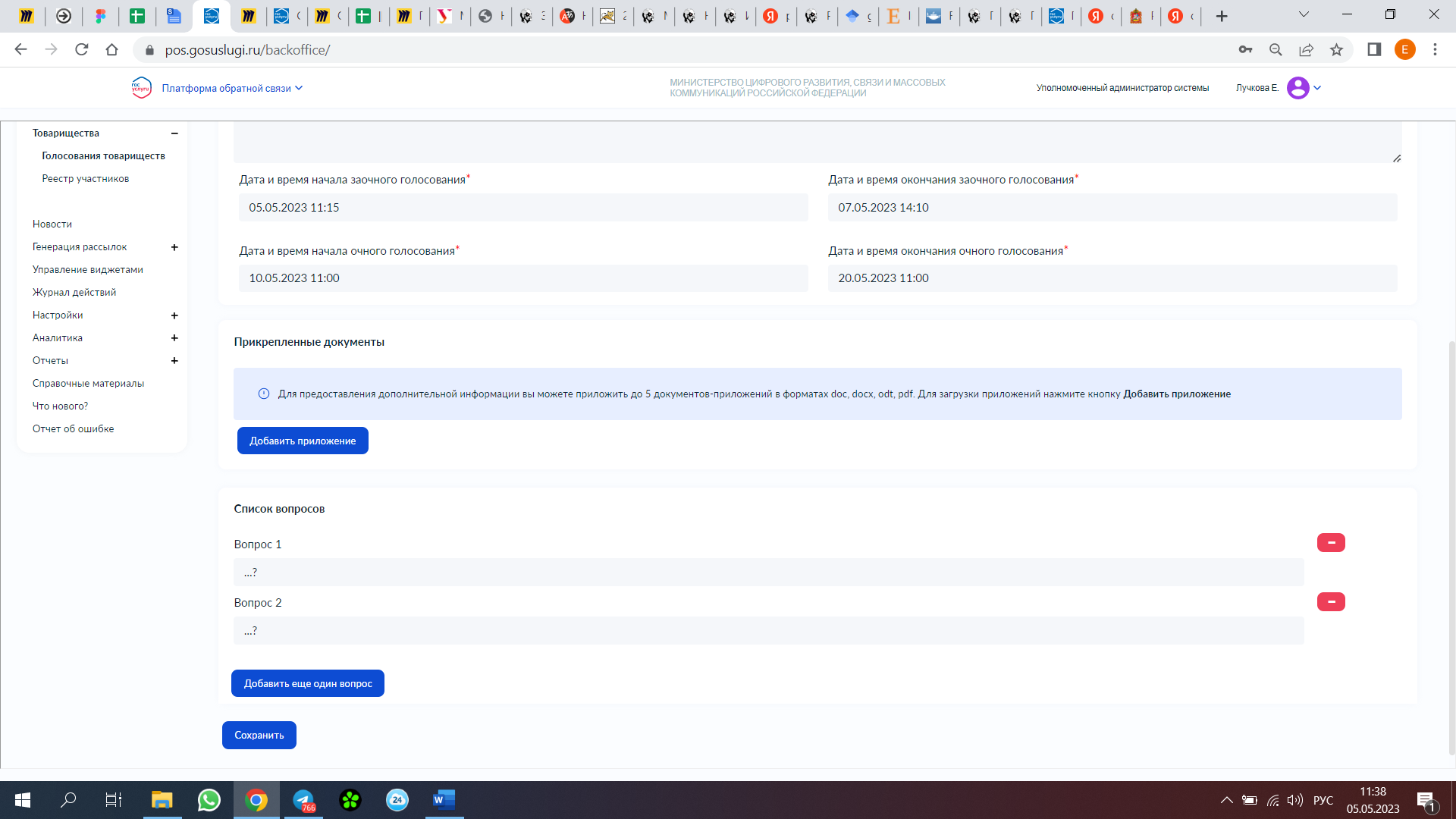 Рисунок 3. Карточка создания голосования. Блок с вопросамиПосле сохранения голосования карточка создания голосования закроется и на экране отобразится карточка проекта голосования, которую председатель товарищества может опубликовать, отредактировать или удалить.Редактирование голосования осуществляется при обнаружении ошибки в карточке проекта голосования. Для редактирования карточки проекта голосования председатель товарищества должен выполнить следующие действия:Нажать кнопку «Редактировать» (Рисунок 4).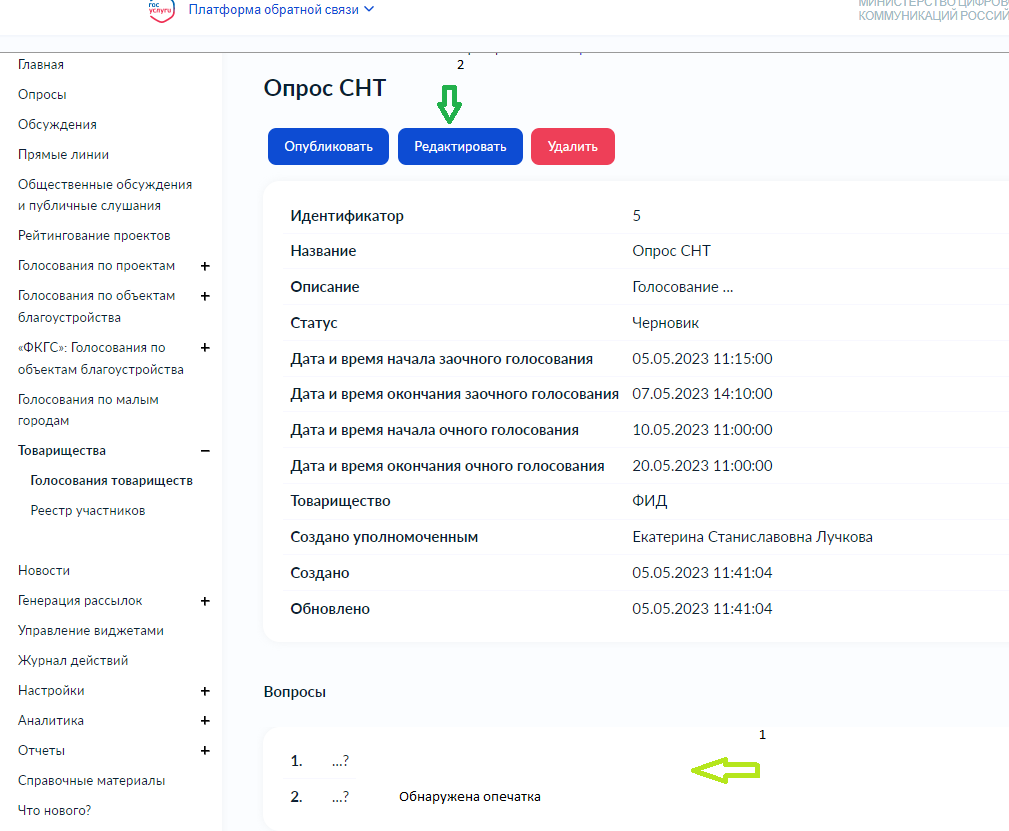 Рисунок 4. Карточка проекта голосованияВнести необходимые изменения и нажать кнопку «Сохранить» (Рисунок 5). 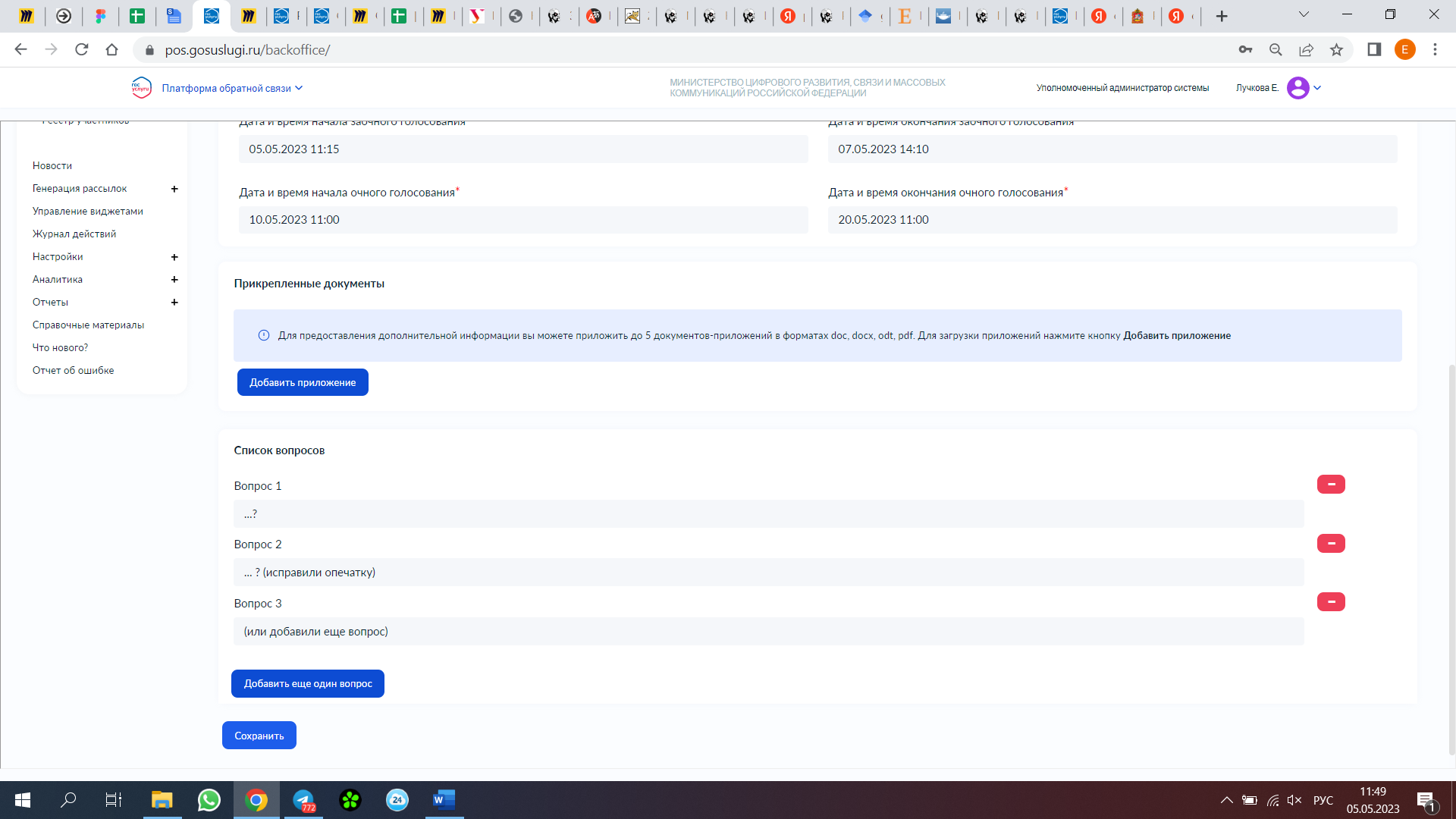 Рисунок 5. Карточка создания голосования товарищества. Редактирование блока с вопросамиПубликация голосования осуществляется после проверки карточки проекта голосования. Для публикации голосования председатель товарищества должен выполнить следующие действия:Нажать кнопку «Опубликовать» (Рисунок 6).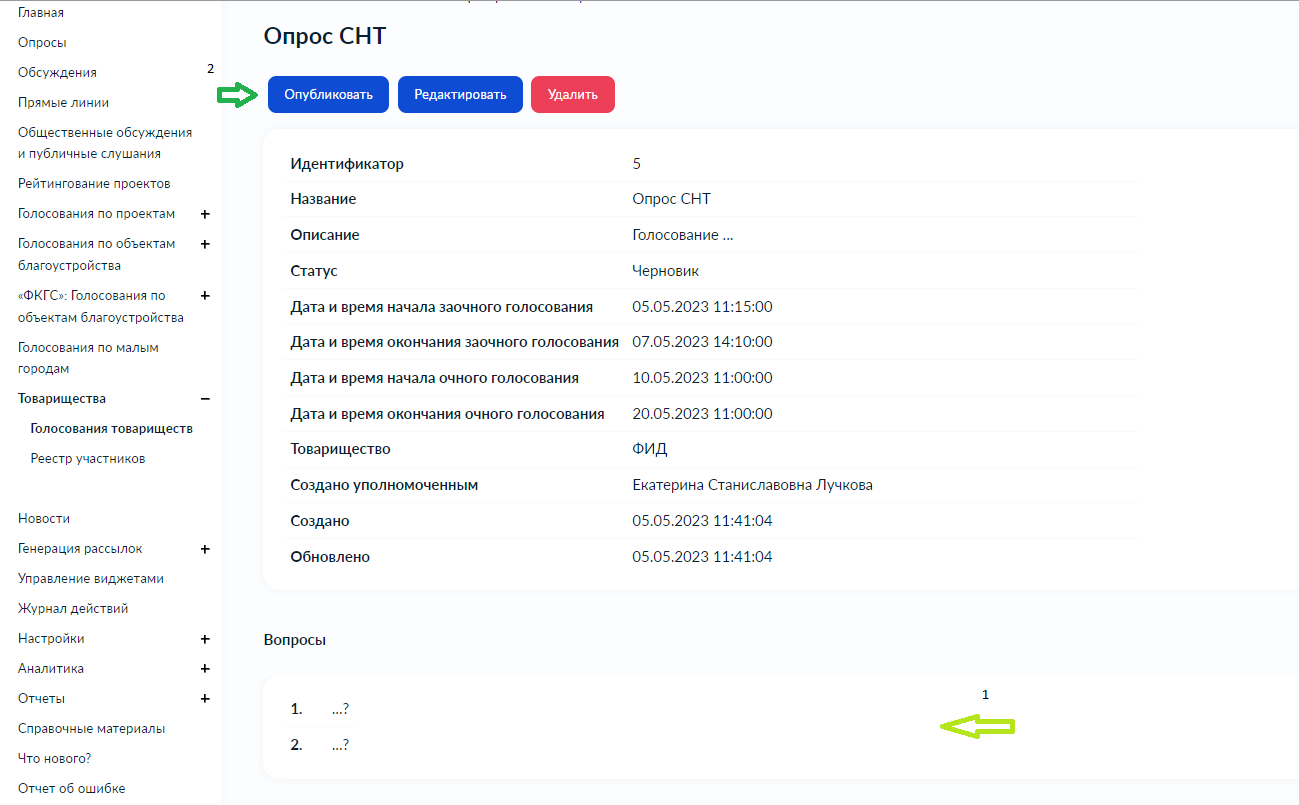 Рисунок 6. Публикация голосованияВо всплывающем окне нажать «ОК».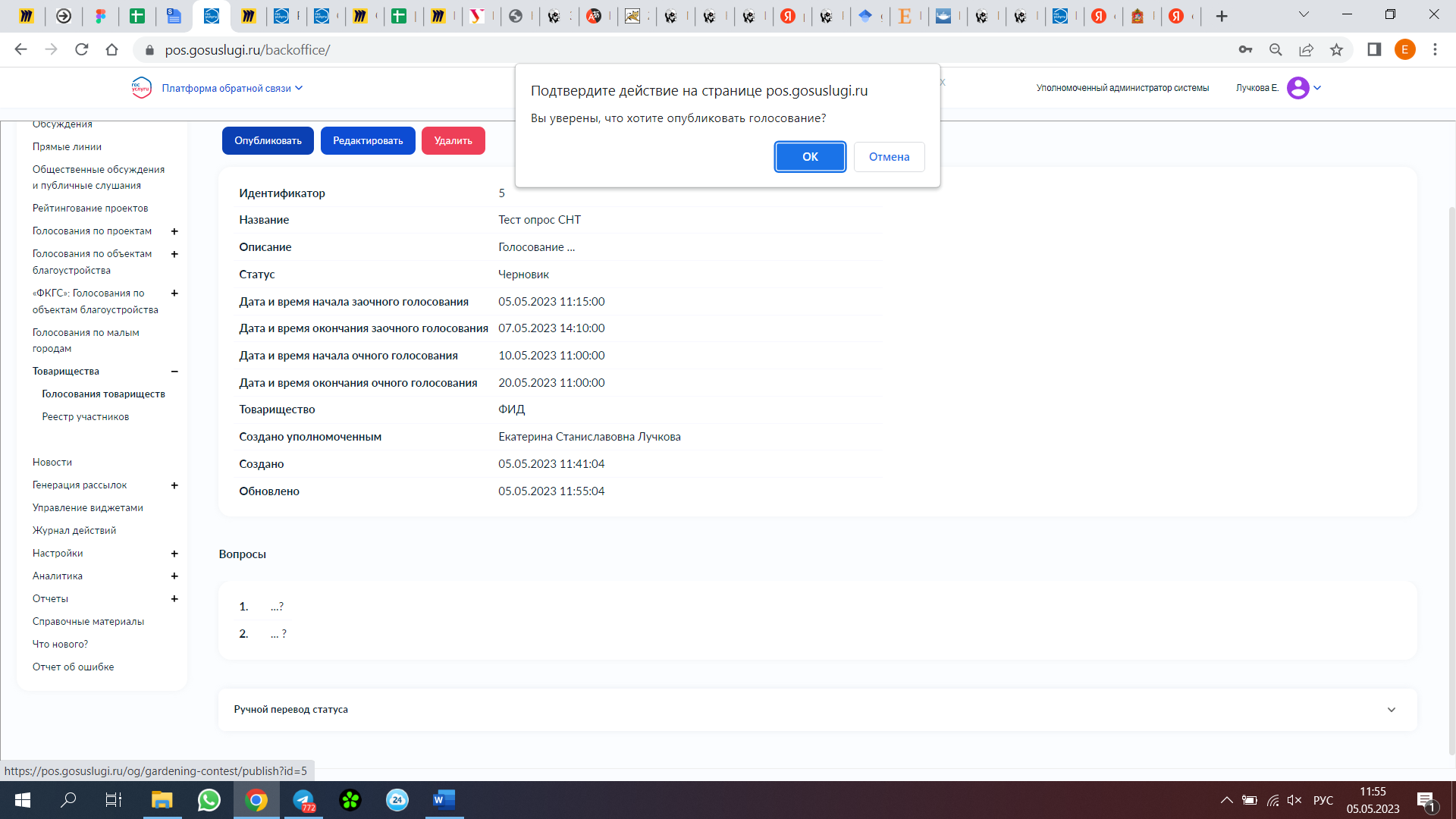 Рисунок 7. Подтверждение публикации голосованияГолосование опубликовано.Включение пользователей в реестр участников товариществаВключение пользователей в реестр товарищества включает следующие шаги:Добавление участников в реестр товарищества председателем товарищества;Подтверждение участия в товариществе (выполняется участником товарищества);Проверка и подтверждение председателем товарищества корректности данных участника.Также, председатель товарищества может удалить ошибочно созданную карточку участника из реестра.Добавление пользователей в реестр участников товарищества выполняется председателем товарищества в личном кабинете.Личный кабинет председателя товарищества: https://pos.gosuslugi.ru/og/loginДля добавления пользователей в реестр участников товарищества председатель товарищества должен для каждого участника товарищества выполнить следующие действия:Зайти на платформу обратной связи и выбрать раздел Товарищества – Реестр участников и нажать кнопку «Добавить участника» (Рисунок 8).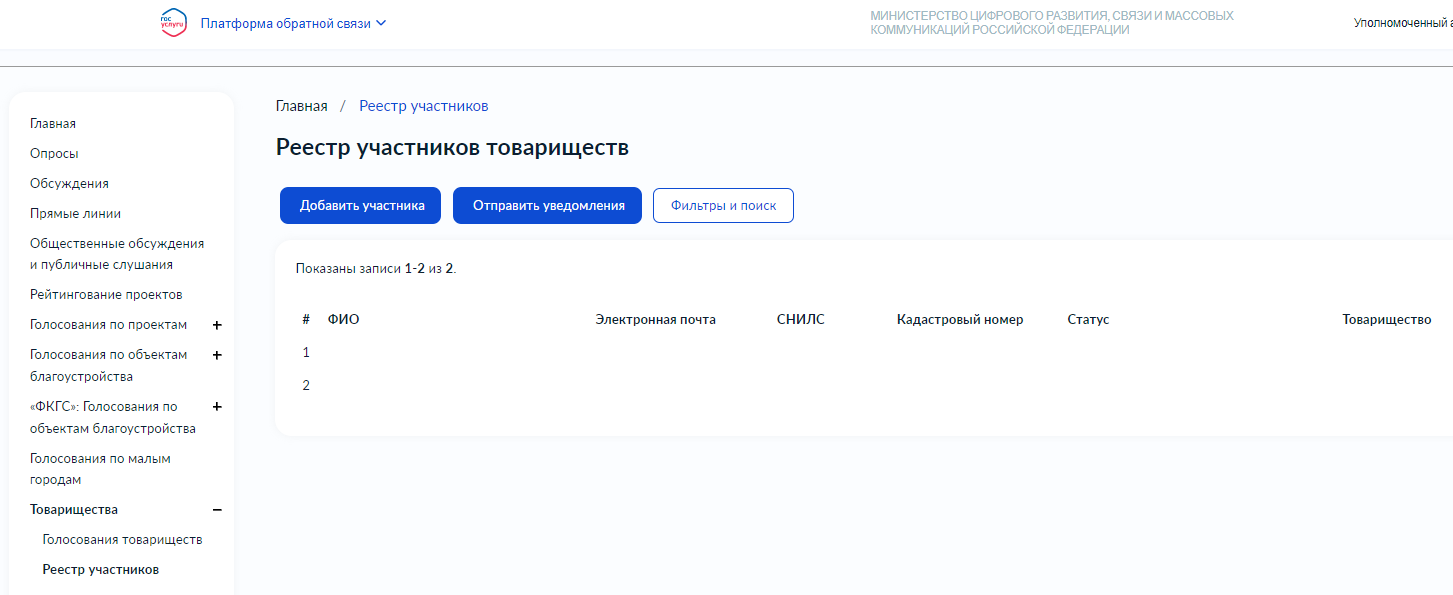 Рисунок 8. Добавить участника СНТ в реестр участников Заполнить карточку данными участника СНТ и нажать кнопку «Сохранить» (Рисунок 9).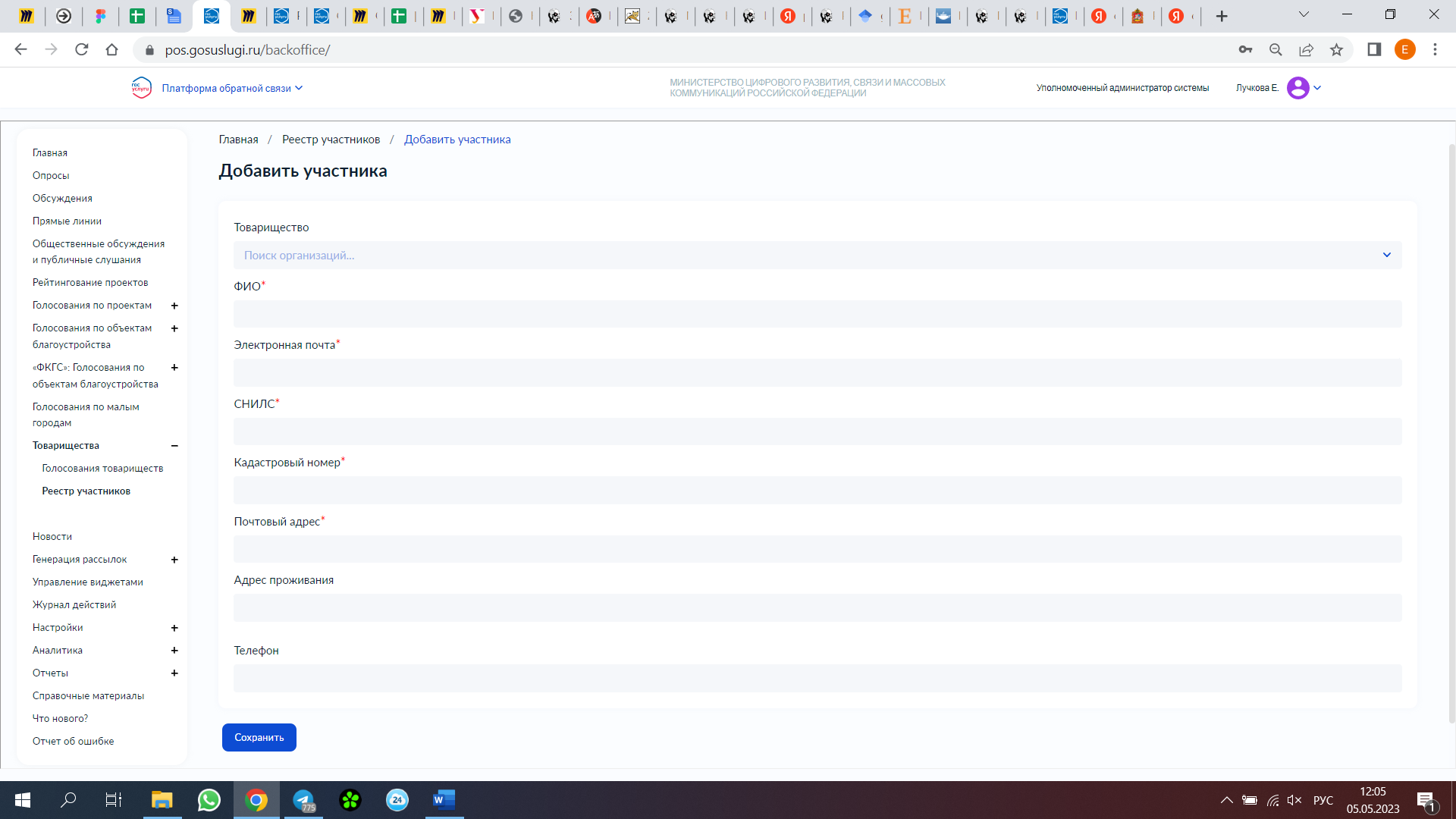 Рисунок 9. Заполнение данных участника СНТПосле сохранения данных карточка закроется и на экране отобразятся данные участника СНТ, не подтвердившего свое участие. Председатель товарищества может отредактировать или удалить созданную каточку, или отправить участнику уведомление о возможности принять участие в голосованиях товарищества (Рисунок 10).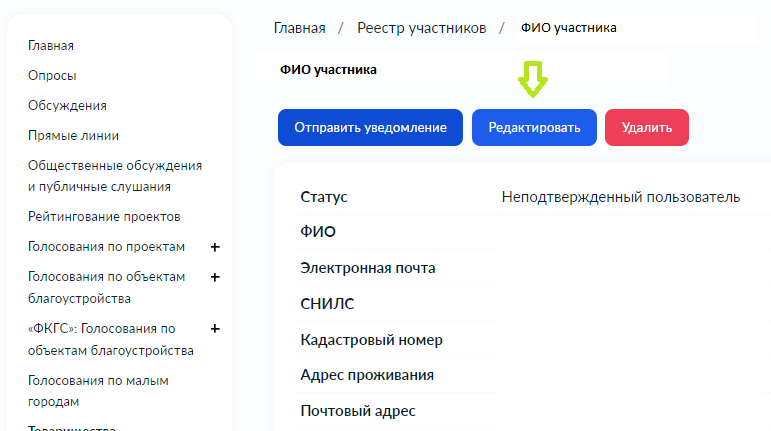 Рисунок 10. Карточка с данными участника СНТДля массовой отправки участникам уведомлений о возможности принять участие в голосованиях председателю товарищества необходимо:В разделе Товарищества – Реестр участников нажать кнопку «Отправить уведомления» (Рисунок 11).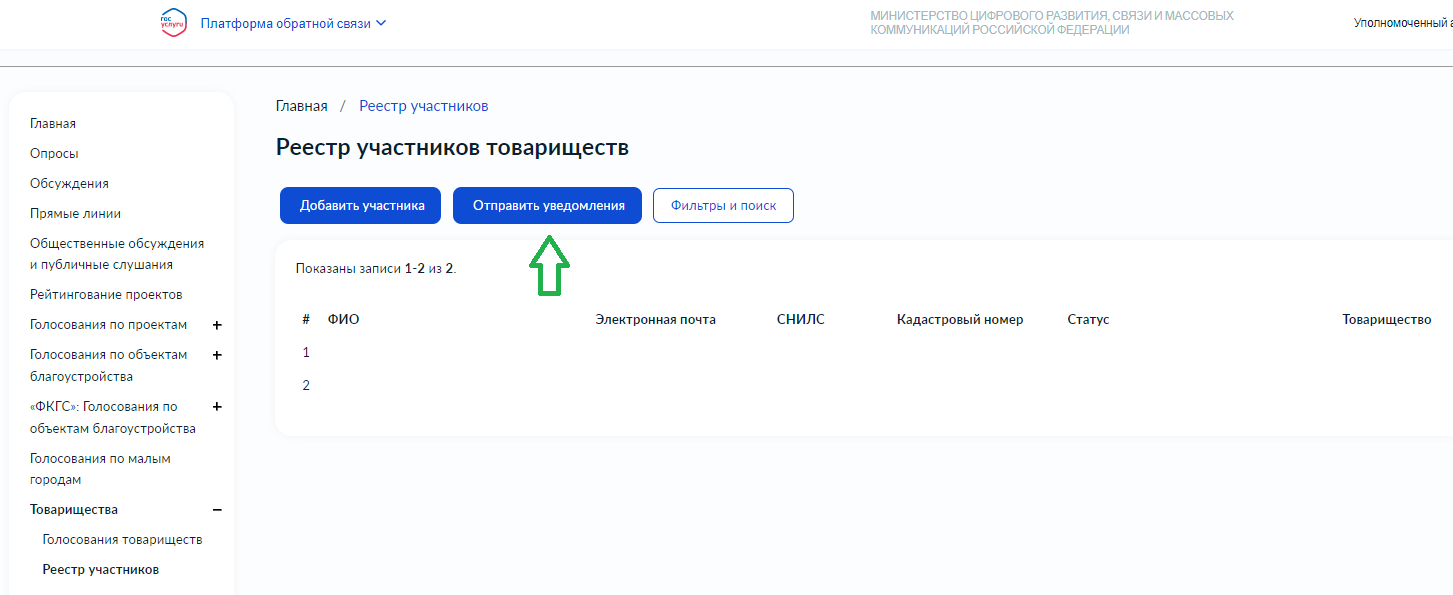 Рисунок 11. Отправка уведомлений участникам товариществаПосле того как участник товарищества подтвердит свое участие, проверить и подтвердить корректность данных участника, нажатием кнопки «Подтвердить» (Рисунок 12).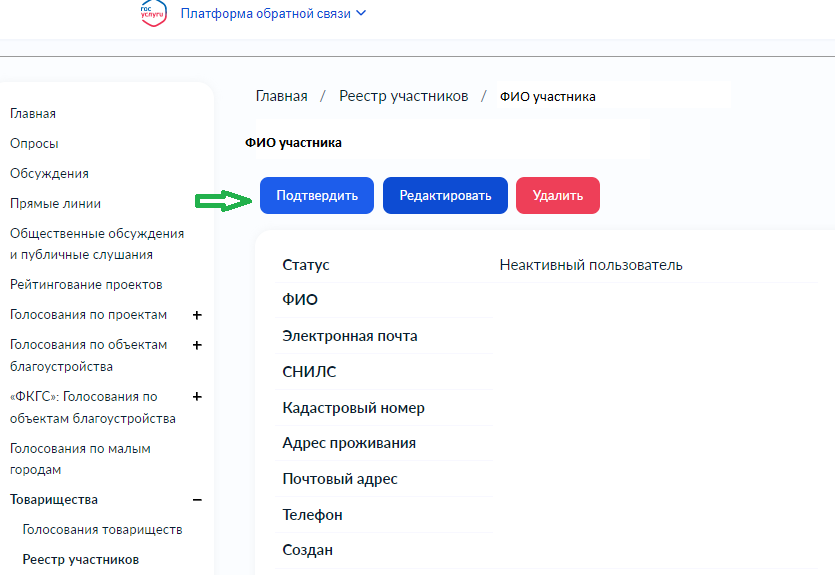 Рисунок 12. Подтверждение участника СНТ в реестреВ карточке подтвержденных участников отобразится соответствующее уведомление (Рисунок 13).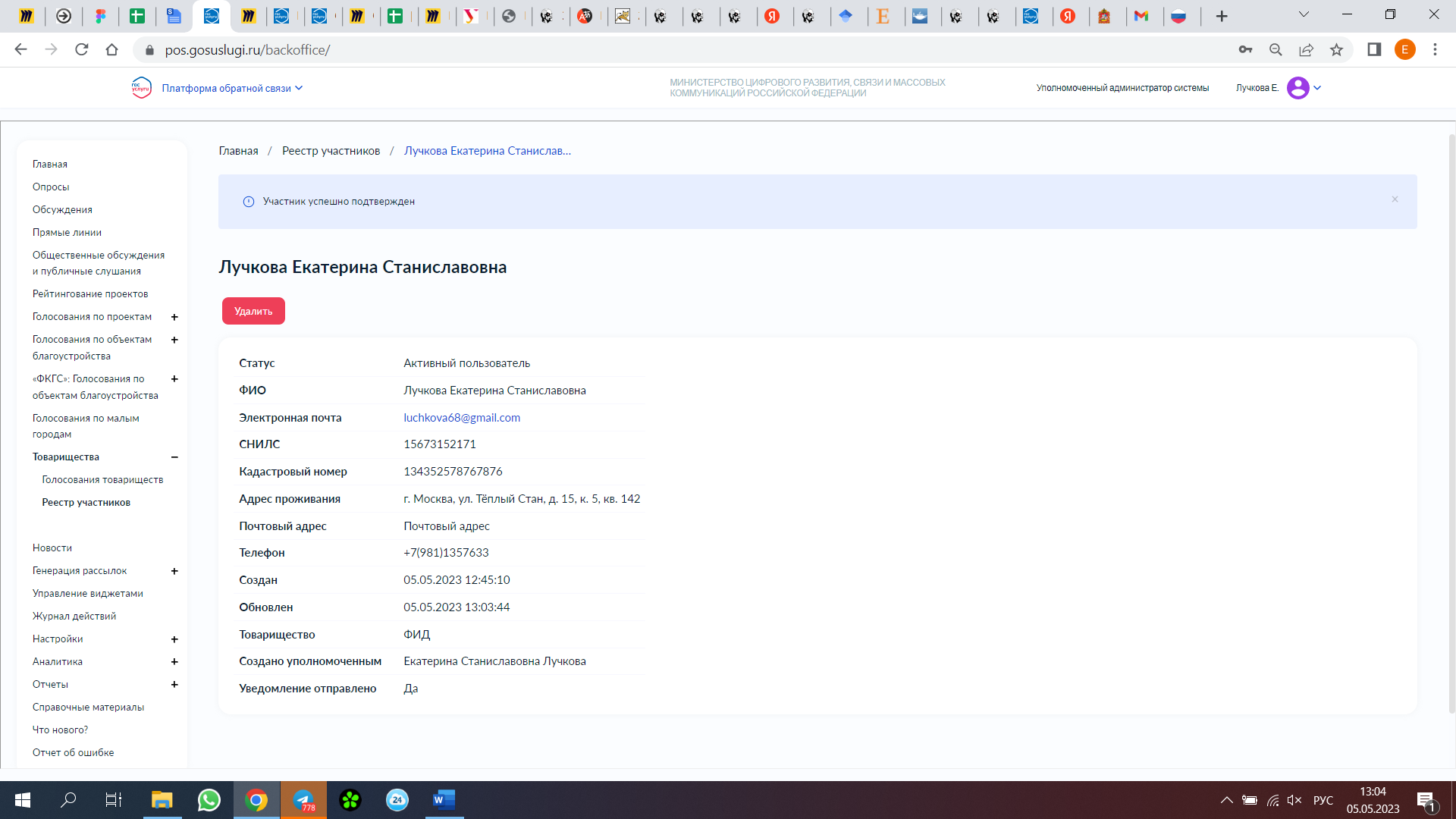 Рисунок 13. Уведомление о подтверждении участникаПодтверждение участия в товариществеВключение пользователей в реестр товарищества включает следующие шаги:Добавление участников в реестр товарищества председателем товарищества;Подтверждение участия в товариществе (выполняется участником товарищества);Проверка и подтверждение председателем товарищества корректности данных участника.Добавление пользователей в реестр участников товарищества, а также проверка и подтверждение корректности данных участника выполняется председателем товарищества.Подтверждение участия в товариществе выполняется участником товарищества в личном кабинете.Личный кабинет участника товарищества: https://pos.gosuslugi.ru/lkp/Уведомление о необходимости подтвердить свое участие в товариществе направляется на электронную почту, указанную на портале Госуслуг.Для подтверждения участник должен выполнить следующие действия:В письме, о необходимости подтвердить свое участие в товариществе нажать кнопку «Подтвердить участие» (Рисунок 14).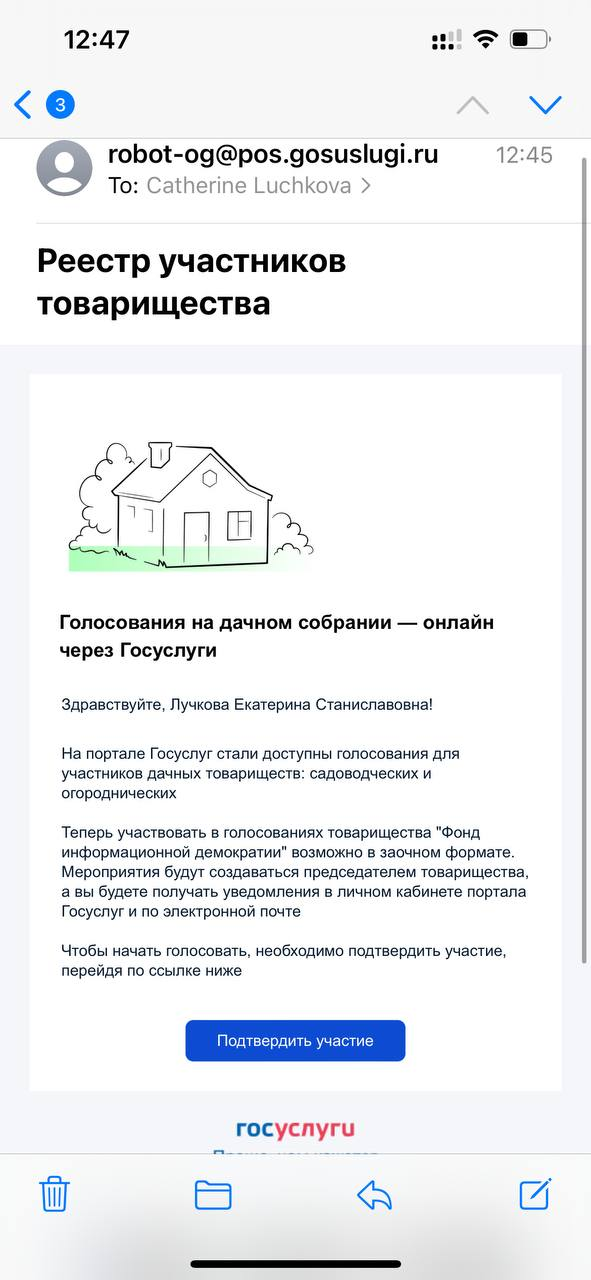 Рисунок 14. Уведомление о необходимости подтвердить участие в товариществеПроверить информацию на вкладке подтверждения данных, скорректировать (при необходимости) и нажать кнопку «Подтвердить» (Рисунок 15).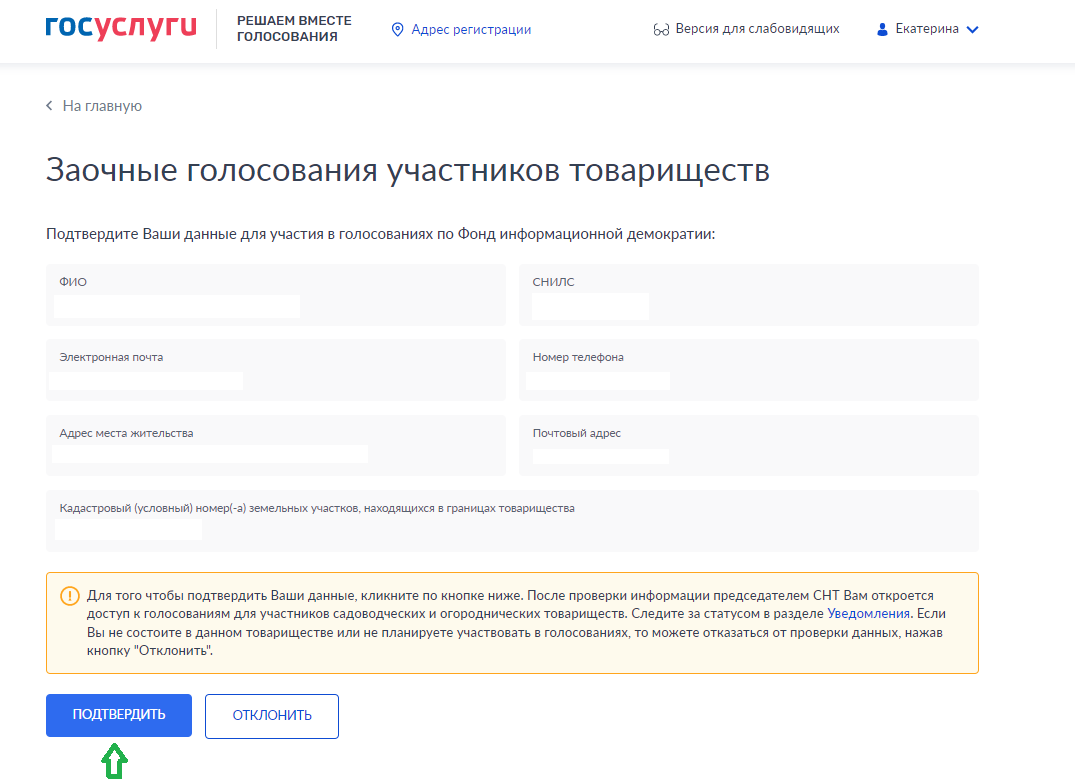 Рисунок 15. Карточка с данными участника СНТПосле подтверждения участия в товариществе данные направляются на проверку и в карточке участника отображается соответствующее уведомление (Рисунок 16).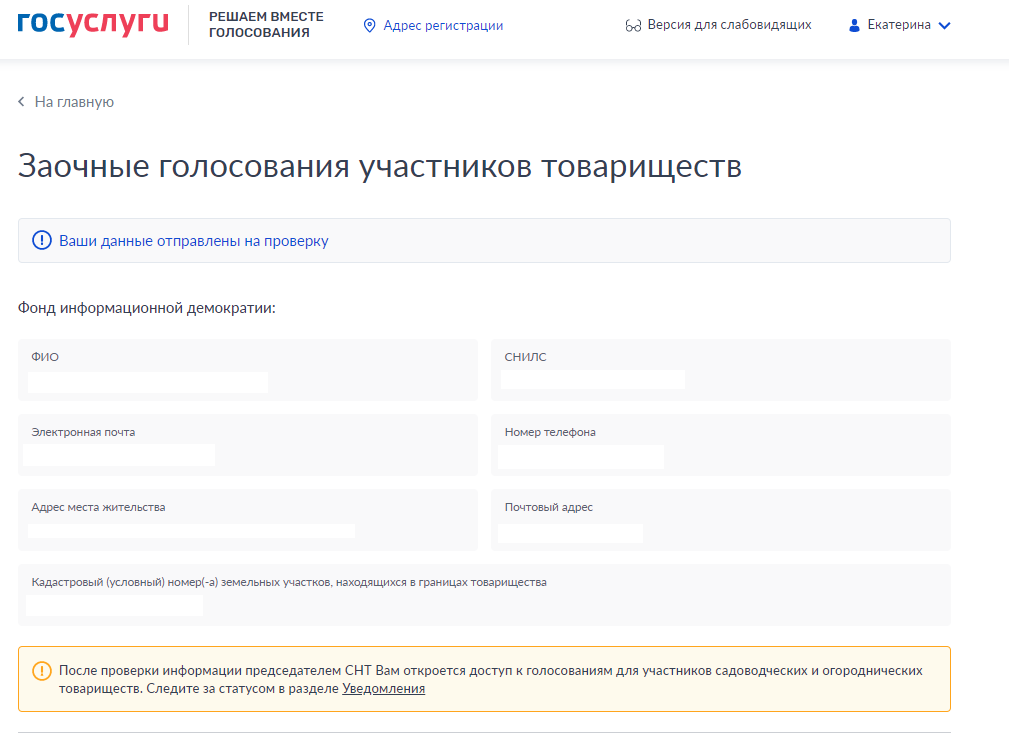 Рисунок 16. Уведомление об отправке данных на проверку После проверки и подтверждения председателем товарищества корректности данных, в карточке участника отображается соответствующее уведомление (Рисунок 16).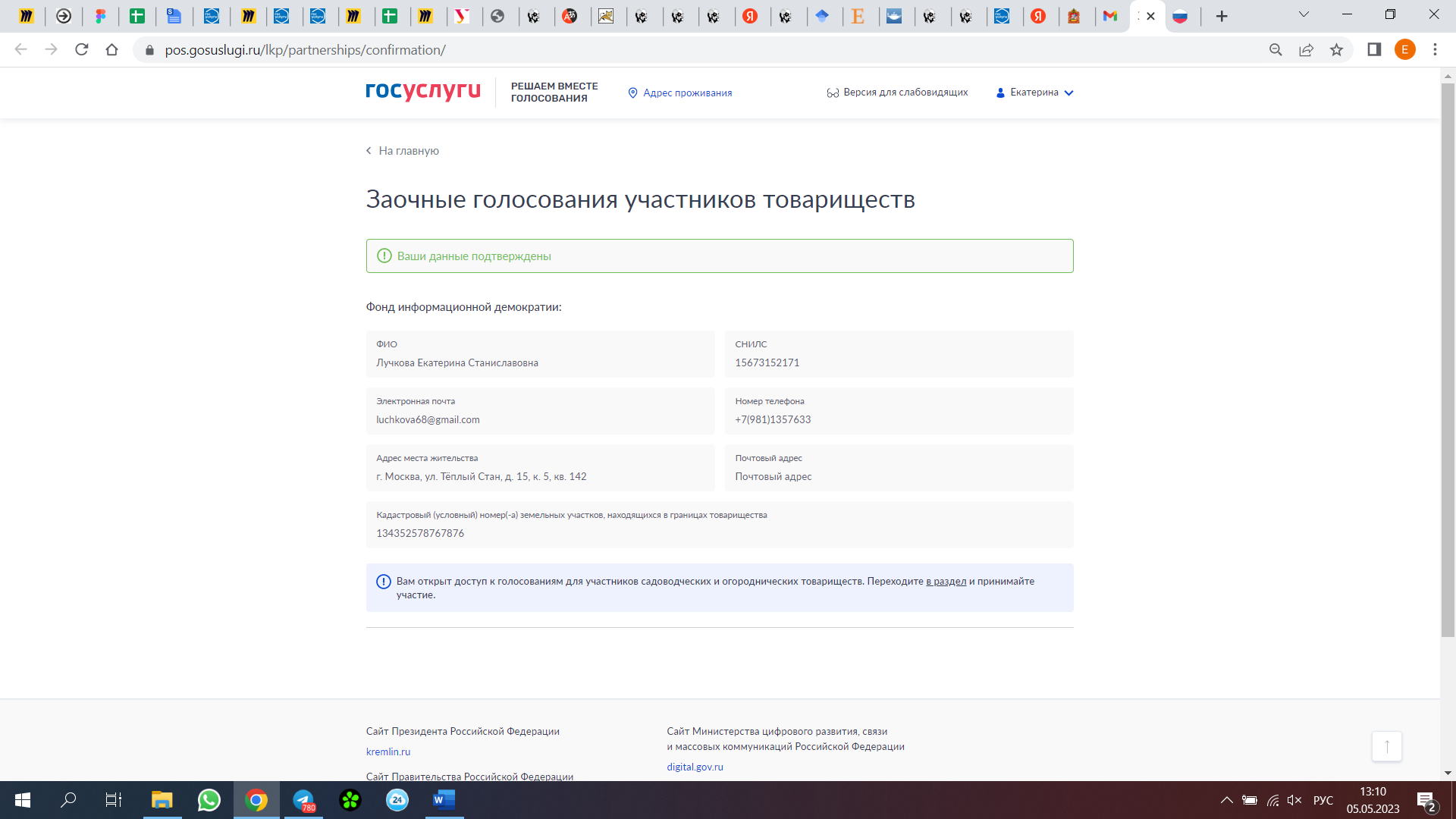 Рисунок 17. Уведомление о подтверждении участника СНТУчастие в голосованиях для садовых товариществПодтвержденным участникам СНТ доступны голосования товарищества.Голосования осуществляются участниками товарищества в личном кабинете.Личный кабинет участника товарищества: https://pos.gosuslugi.ru/lkp/Подтвержденным участникам товарищества доступны голосования садового товарищества.Переход к списку голосований товарищества может осуществляться из раздела «Уведомления» личного кабинета пользователя (Рисунок 18) или из подраздела «Голосования для садовых товариществ» раздела «Мои мероприятия» (Рисунок 19).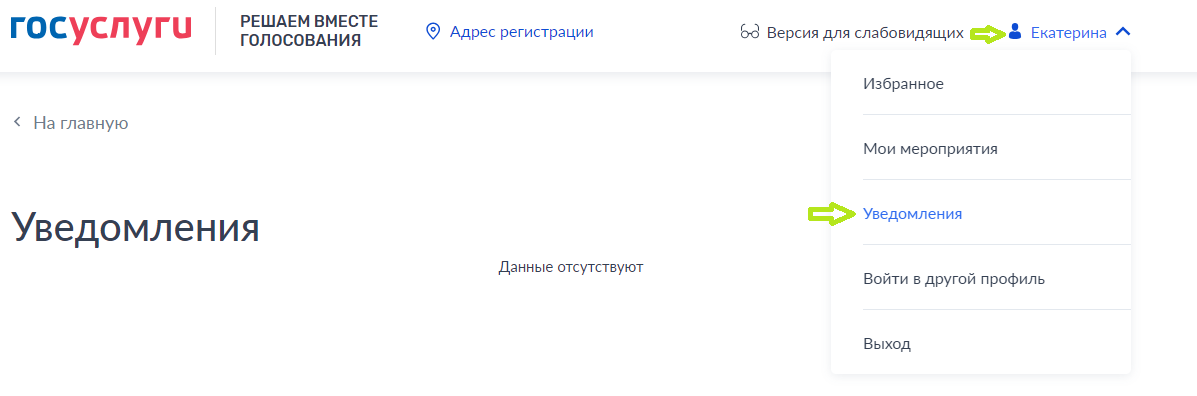 Рисунок 18. Раздел Уведомления в личном кабинете пользователя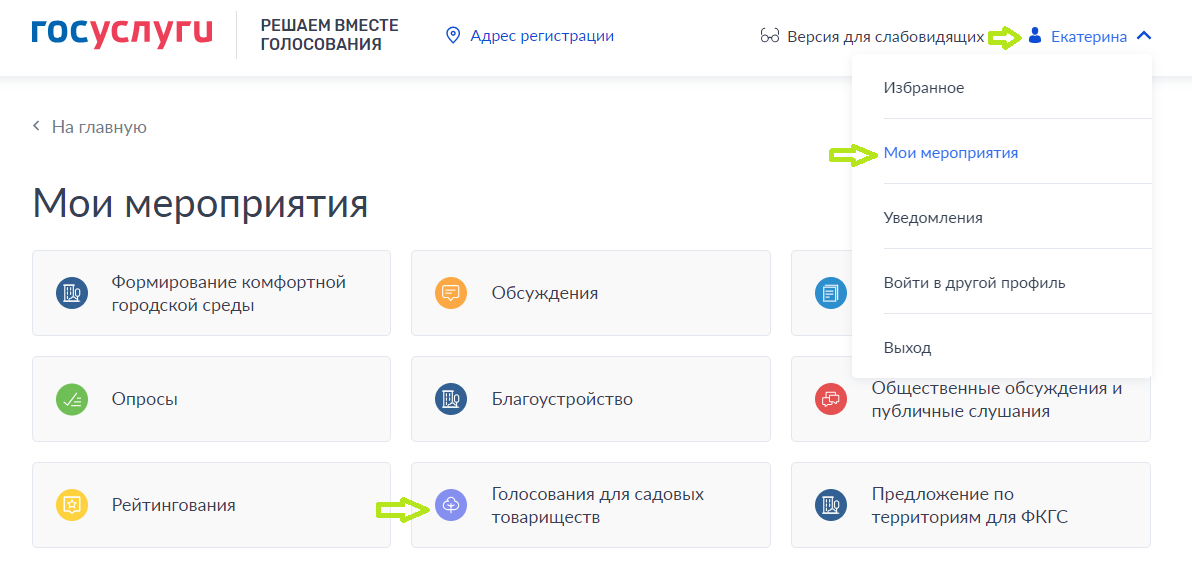 Рисунок 19. Раздел «Мои мероприятия». Подраздел «Голосования для садовых товариществ»Для того, чтобы принять участие в голосовании участник должен выполнить следующие действия:Перейти к списку Голосований товарищества и нажать на доступное голосование (Рисунок 20). 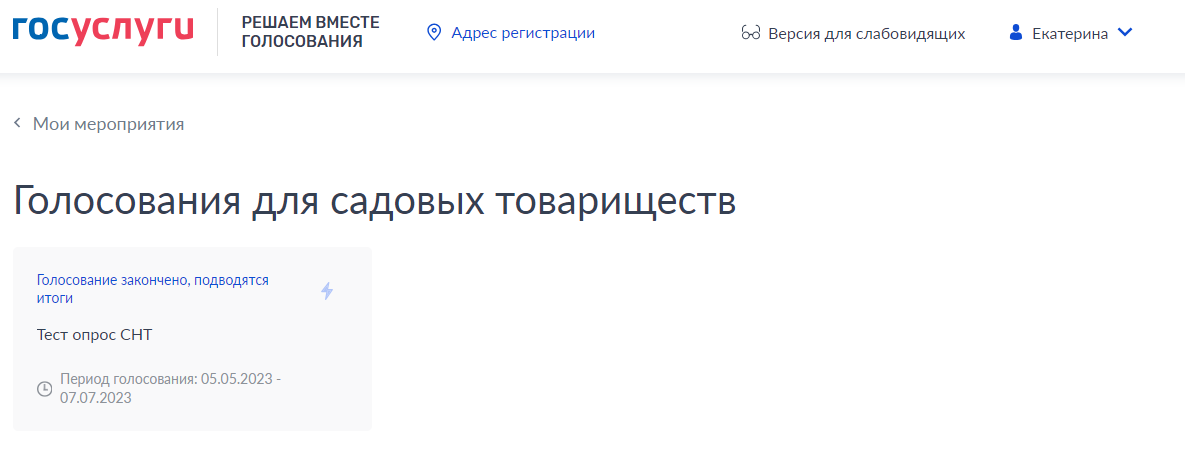 Рисунок 20. Список голосований товариществаОтветить на вопросы голосования (подтвердить/не подтвердить/воздержаться) и нажать кнопку «Отправить» (Рисунок 21).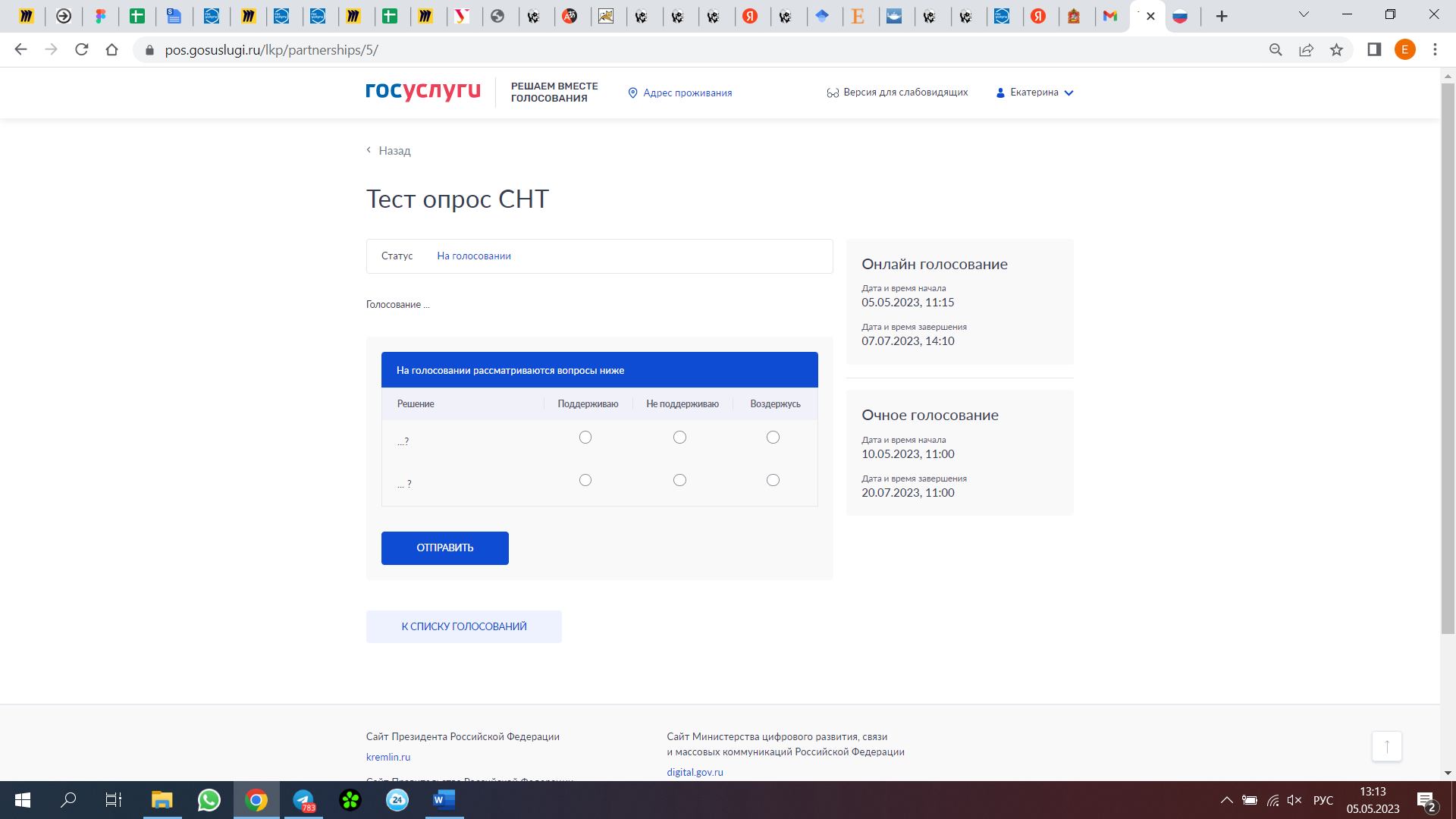 Рисунок 21. Карточка голосования После отправки результатов голосования отобразится соответствующее уведомление (Рисунок 22). Возврат к списку голосований осуществляется при нажатии на кнопку «К списку голосований».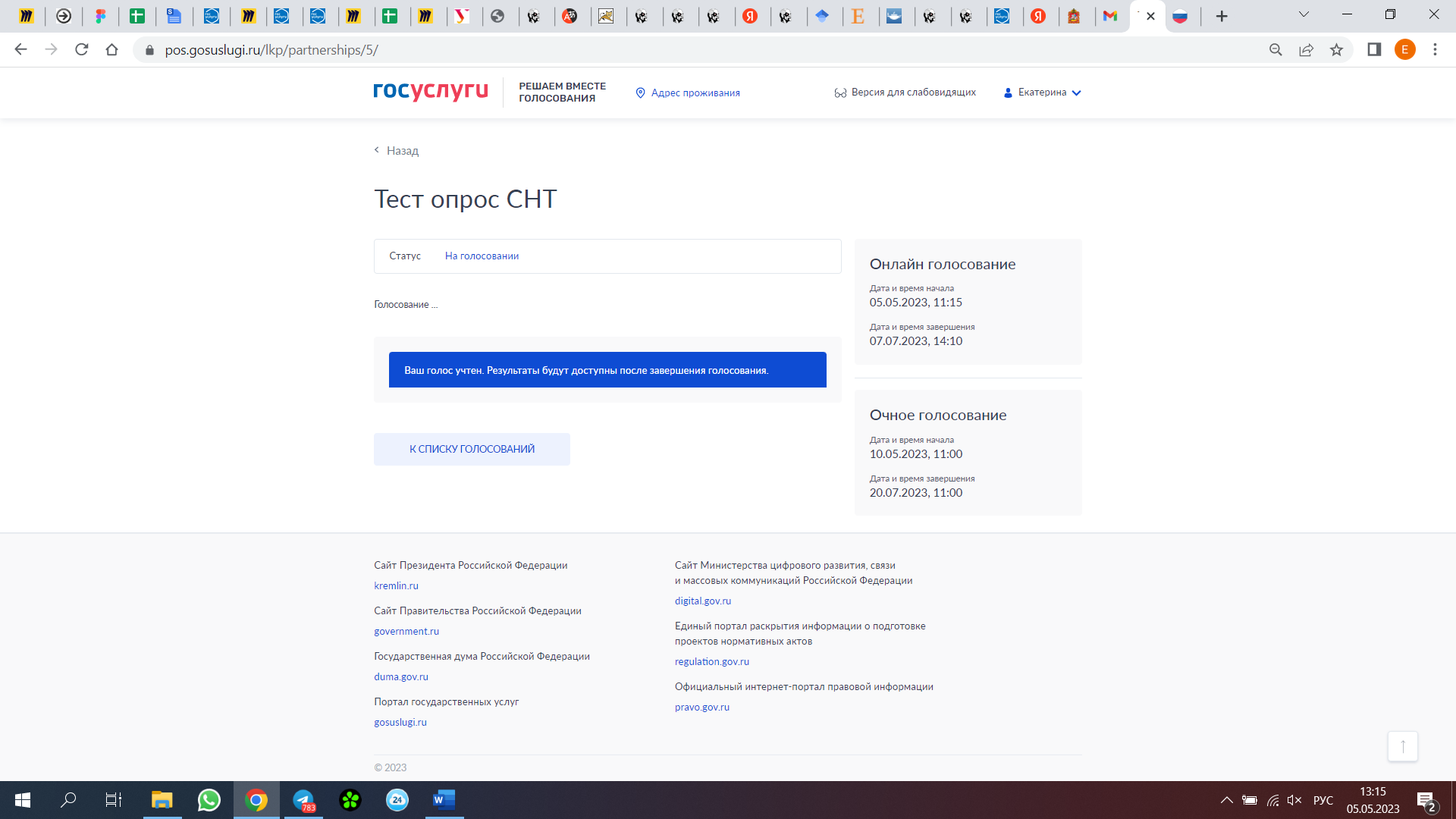 Рисунок 22. Уведомление о принятом голосе